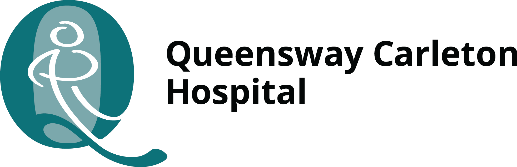 RESEARCH ETHICS BOARDAPPLICATION FOR STUDY TERMINATIONAn end-of-study report is required as soon as possible from the date of completion or termination of research.PROTOCOL INFORMATION:QCH Protocol #:     	Last Renewal Approval:      	Original Approval:      	YY/MM/DD 	YY/MM/DD Principal Investigator:      Protocol Title     Co-Investigators (if changed from last approval):      Research Coordinator Name:      	Email:      	Tel:     TERMINATION REQUEST Please include an end-of-study report/summary below, or append to this form.End-of-study report/summary of findings and conclusions:Signature of Principal Investigator				             Date